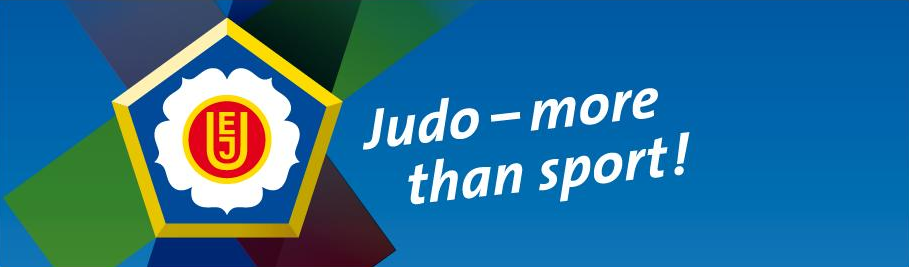 3rd European Science of Judo Symposium - 26 April 2012 ChelyabinskAbstract (300 words or less in English)	Presentation Title:Keywords (max 7)Author:Institution:Mailing Address:Telephone:Fax:Email address:Co-author 1 Name:Institution:Co-author 2 Name:Institution:Co-author 3 Name:Institution: